Witajcie  😊Myślę, że wszyscy odpoczęliście  podczas świątecznej przerwy i możemy zacząć już naszą zdalną naukę.  Co u Was słychać? Jak się czujecie? Wyobrażam sobie, że musi być Wam ciężko - wszystkie obowiązki szkolne musicie wypełniać w domu. A do tego nie możecie zobaczyć się z kolegami i koleżankami z klasy... Pamiętajcie, że mimo iż się nie widzimy, myślę o Was często. Życzę Wam dużo zdrowia i wytrwałości! 😊 EDUKACJA POLONISTYCZNA           Dziś nauczymy się pisać opowiadanie.           Otwórzcie   Podręcznik na stronie 60.Macie przed sobą ilustracje przedstawiające dziewczynkę w różnych sytuacjach. Przyjrzyjcie się dokładnie każdej ilustracji. Spróbujcie opowiedzieć przygodę jaka spotkała dziewczynkę. Obok każdej ilustracji znajdują się pomocnicze wyrazy, które możecie wykorzystać podczas opowiadania.Pamiętajcie, że trzeba użyć słownictwa określającego czas np. pewnego dnia, w środę rano, najpierw, następnie, potem, po chwili, później , na koniec.Kiedy opowiedzieliście wydarzenia przedstawione na każdej z ilustracji -> spróbujcie połączyć opowiadanie w całość (być może zrobiliście to już od razu). Zauważcie, że pytania pomocnicze znajdujące się nad ilustracją dzielą naszą wypowiedź na 3 części.Od czego się zaczęło?  Jest to początek naszego opowiadania czyli wstęp. 
Co się wydarzyło później? Opowiadamy tutaj wszystkie wydarzenia, całą historię jaka miała miejsce. Jest to rozwinięcie. 
Jak skończyła się historia?  Co wydarzyło się na samym końcu, możemy także napisać co my o tym myślimy. Jest to zakończenie.Widzicie już, że opowiadanie to coś z czym już niejednokrotnie się spotkaliście. Kiedy opowiadaliście Rodzicom co wydarzyło się w szkole lub koledze czy koleżance jak spędziliście weekend ----> to właśnie jest OPOWIADANIE. Opowiadanie to opowiedziana słowami jakaś historyjka. Teraz musimy ją tylko zapisać. Zapiszcie całe opowiadanie w zeszycie- pamiętajcie o staranności.Otwórzcie zeszyt do języka polskiego i zapiszcie:                                                     W klasie                       15.04.2020Temat :  Piszemy opowiadanieWYCHOWANIE FIZYCZNENa początek proponuję Wam „TRENINGOWY ALFABET” – czyli rozwiązanie na WF w domu.  Będę Wam przesyłać hasło, które musicie „wyćwiczyć”
Dzisiejsze hasło to: GIMNASTYKA. ( G- 15 krążeń ramion w przód, itd.)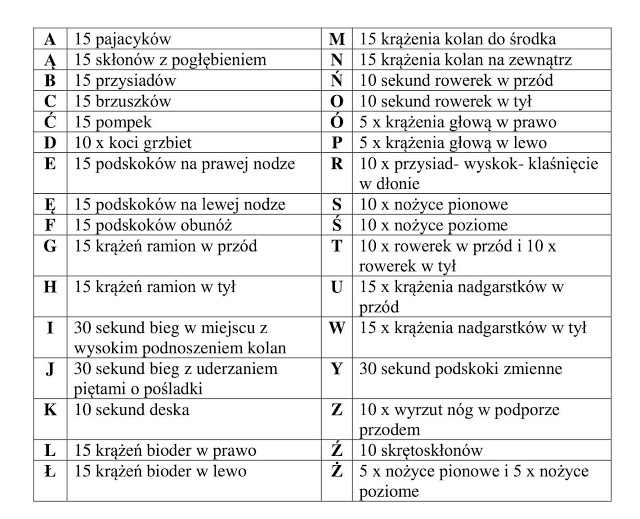 EDUKACJA MATEMATYCZNAPodczas dzisiejszych zajęć z edukacji matematycznej będziemy odejmować w zakresie  100.Przeanalizuj  ćw. 1 oraz wykonaj w zeszycie zad. 2 i 5.
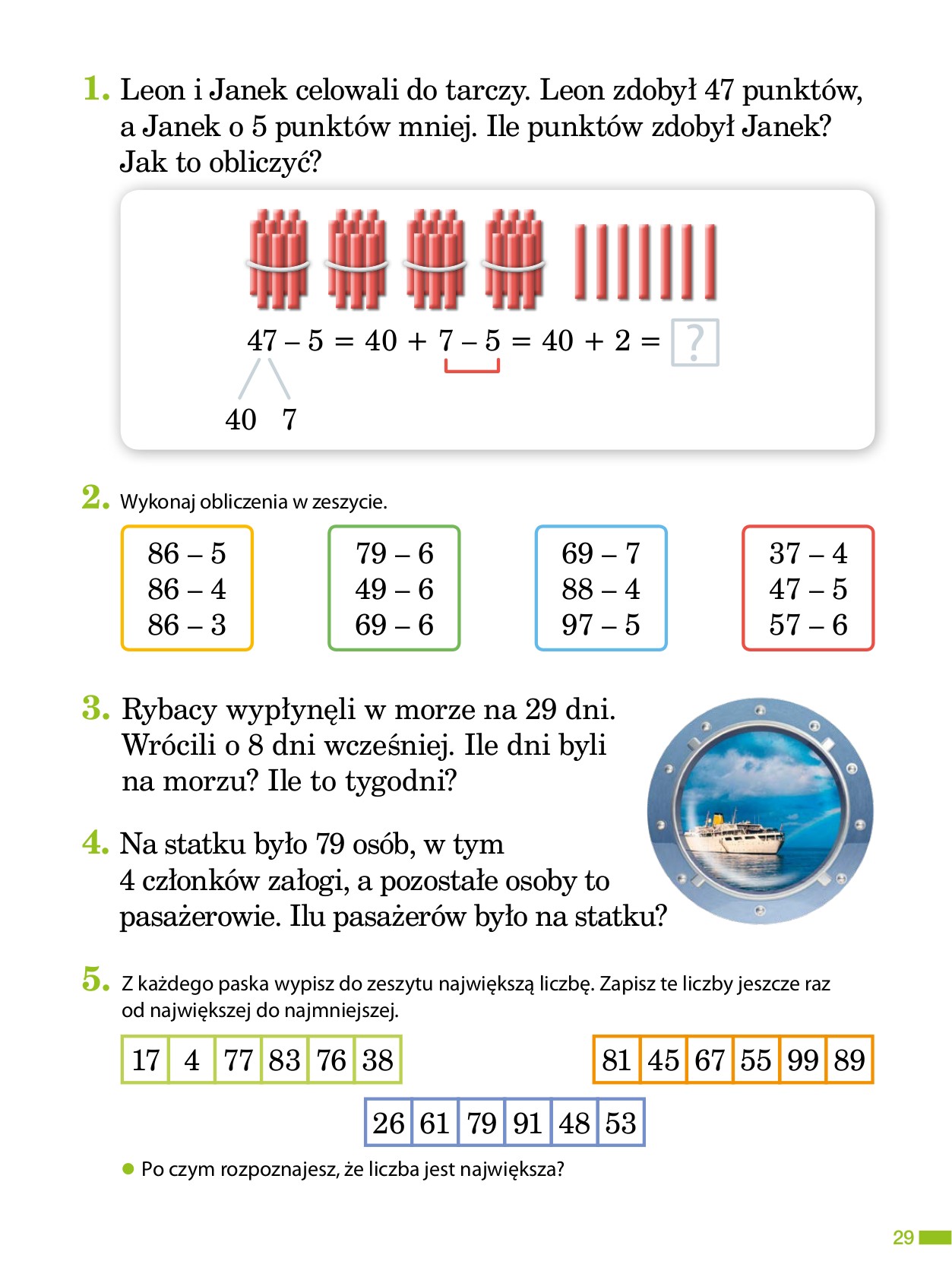 Na podsumowanie wykonaj zadania w ćwiczeniach str.42